Цифровизация образования потребует изменений в законодательстве, считают сенаторы и экспертыТатьяна Клячко,доктор экономических наук, директор ФИРО-РАНХиГС по стратегии и методологииК 2020 году более полумиллиарда жителей нашей планеты будут получать образование дистанционно ‒ с помощью онлайн-курсов. И в этой связи России важно вписаться в глобальный тренд, чтобы не попасть в число отстающих, заявил директор департамента госполитики в сфере высшего образования и молодёжной политики Минобрнауки Артемий Рожков.Переход образовательной сферы в цифровую среду стал общемировым трендом. Возможности электронной техники и дистанционного обучения широко используются на всех уровнях образования, начиная от младших классов школы и заканчивая магистратурой.«Мы понимаем, что государства, в которых на сегодняшний день наиболее развиты современные дистанционные цифровые образовательные технологии и которые активно внедряют современные технологии обучения, максимально быстро и в кратчайшие сроки смогут перестроиться под парадигму так называемой цифровой экономики и, соответственно, в перспективе получат преимущество в формировании человеческого капитала», ‒ сказал Рожков, выступая 20 ноября на парламентских слушаниях в Совете Федерации, посвящённых правовым аспектам создания современной и безопасной цифровой образовательной среды.Вместе с тем, считают участники слушаний, процесс перехода на цифровое образование в России тормозится за счёт элементов технологической отсталости (всего 66 процентов общеобразовательных школ имеют доступ к сети Интернет) и некоторых пробелов в законодательстве. Например, согласно действующей правовой базе, граждане могут проходить электронное дистанционное обучение, но не имеют возможности получать полноценное онлайн-образование.«Фактически получается, что уроки мы проводить можем, а курсы и дисциплины ‒ нет. Пока что в нашем законодательстве это делать непозволительно. То есть у нас обучение электронное есть, но нет конечного результата ‒ нет диплома», ‒ пояснила «Парламентской газете» член Комитета Совета Федерации по конституционному законодательству и государственному строительству Людмила Бокова.Она обратила внимание на сложности, которые испытывают образовательные учреждения в плане государственного лицензирования, и предложила «поставить более прогрессивный вектор» в отношении лицензионных соглашений в сфере образования. В частности, предстоит как-то решать вопрос признания дипломов (и других аналогичных документов о получении образования), которые вручаются студентам онлайн-курсов, расположенных на зарубежных интернет-площадках.«Наша задача ‒ создать нормативные документы, которые позволят образовательным организациям войти в правовое русло. Это относится как к дистанционным образовательным организациям, которые полностью реализуют свою деятельность в Интернете, так и к тем организациям, которые используют цифровые средства отчасти ‒например, отдельные университетские учебные модули и онлайн-курсы», ‒ развернул эту мысль секретарь Экспертного совета по информатизации системы образования и воспитания при Временной комиссии Совфеда по развитию информационного общества Сергей Абрамов.«Мы должны создать для них определённое правовое поле ‒ чтобы они действовали легально. И чтобы в конечном счёте обучающиеся получали образовательную услугу на высоком качественном уровне», ‒ добавил он.А завкафедой информационного права, информатики и математики Всероссийского государственного университета юстиции (МПА Минюста России) Андрей Морозов указал на ещё один законодательный пробел.«Если я не пошёл принять зачёт лично, а решил принять его онлайн, меня попросту уволят за нарушение трудовой дисциплины. Поэтому нужно защитить не только права учащихся, но и интересы преподавателей и учителей, а для этого потребуется усовершенствовать нормы Трудового кодекса», ‒заметил эксперт.Источник: https://www.pnp.ru/social/----------------------------------------------------------------------------------------------------Российский портал информатизации образования содержит: законодательные и нормативные правовые акты государственного регулирования информатизации образования, федеральные и региональные программы информатизации сферы образования, понятийный аппарат информатизации образования, библиографию по проблемам информатизации образования, по учебникам дисциплин цикла Информатика, научно-популярные, документальные видео материалы и фильмы, периодические издания по информатизации образования и многое другое.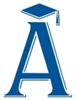 